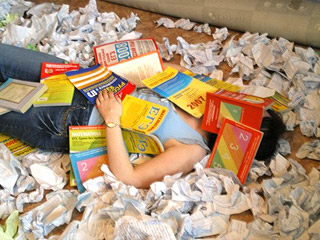                                                                                                                                    Экзамены – это испытание для личности в любом возрасте, особенно – в подростковом. Экзамены – это стресс – реакция мобилизации всех физических и психологических сил человека, активизации его опыта преодоления кризисных ситуаций. Преодолевая стрессы, человек развивается, взрослеет.Психологическая подготовка и поддержка ребенка со стороны семьи – важнейшая составляющая его успеха на экзаменах. Важно определить, насколько Ваш ребенок способен переносить стрессы. На этой основе Вы можете определить сами способы его поддержки. ХарактеристикаОсновная помощьОсновная помощьИндивидуальные приемыПомощь родителейПОДРОСТКИ С ХОРОШЕЙ ПЕРЕНОСИМОСТЬЮ СТРЕССОВ:ПОДРОСТКИ С ХОРОШЕЙ ПЕРЕНОСИМОСТЬЮ СТРЕССОВ:ПОДРОСТКИ С ХОРОШЕЙ ПЕРЕНОСИМОСТЬЮ СТРЕССОВ:ПОДРОСТКИ С ХОРОШЕЙ ПЕРЕНОСИМОСТЬЮ СТРЕССОВ:ПОДРОСТКИ С ХОРОШЕЙ ПЕРЕНОСИМОСТЬЮ СТРЕССОВ:С детства отважны: не только не боятся риска и опасностей, но и стремятся к ним.Отличаются большим интересом ко всему окружающему, все исследуют.Самостоятельно учатся уже с начальных классов, а при переходе в средние классы их успеваемость не снижается и даже улучшается.Им всегда нравились самые разные ситуации испытания их способностей, знаний и умений – они предвкушают их, как спортсмены важных стартов.К прежним экзаменам они готовились самостоятельно и показывали хорошие результаты.Во время контрольных и экзаменов они волнуются, но это делает их более собранными, ускоряет мышление и сообразительность.Они с удовольствием делятся с Вами своими достижениями, в том числе в учебе и на экзаменах.Неудачи на экзаменах не вызывали у них переживаний своей неполноценности, пессимизма, они «не опускали рук», а, наоборот, у них возникал азарт, стремление достичь успеха.
С детства отважны: не только не боятся риска и опасностей, но и стремятся к ним.Отличаются большим интересом ко всему окружающему, все исследуют.Самостоятельно учатся уже с начальных классов, а при переходе в средние классы их успеваемость не снижается и даже улучшается.Им всегда нравились самые разные ситуации испытания их способностей, знаний и умений – они предвкушают их, как спортсмены важных стартов.К прежним экзаменам они готовились самостоятельно и показывали хорошие результаты.Во время контрольных и экзаменов они волнуются, но это делает их более собранными, ускоряет мышление и сообразительность.Они с удовольствием делятся с Вами своими достижениями, в том числе в учебе и на экзаменах.Неудачи на экзаменах не вызывали у них переживаний своей неполноценности, пессимизма, они «не опускали рук», а, наоборот, у них возникал азарт, стремление достичь успеха.
Такие подростки не требуют подхода к ним как к взрослым. Вам не надо развивать у них саму способность преодолевать стрессы, так что ваша поддержка должна сводиться к активизации у детей имеющихся ресурсов преодоления стрессов. 
ОСНОВНЫЕ НАПРАВЛЕНИЯ ПОМОЩИ:  Психофизиологическая помощь.Питание – регулярное, лучше 5 раз в день, но не есть перед сном.Больше витаминов – овощей, фруктов, ягод (брусника, клюква, черника, черная смородина), лимонов и апельсинов.Режим дня: не заниматься по ночам – заканчивать занятия не позже 22:00; перед сном - около часа отдыха и переключения внимания; сон не меньше 8-ми часов.Подростку оптимально заниматься периодами по 1,5 часа с получасовыми перерывами и с применением в них приемов переключения внимания (указаны ниже).  Домашняя физиотерапия:прохладный или контрастный душ с утра; вечером – успокаивающие теплые ванны (хвойные, ароматизированные); массаж головы и шейно-воротниковой зоны (утром – интенсивный, стимулирующий, вечером – слабыми прикосновениями, успокаивающий).  На время подготовки к ЕГЭ лучше исключить работу в Интернете, если этого не требует сама подготовка.Приемы переключения внимания, применяются в перерывах между занятиями. К типичным приемам относятся следующие:Прослушивание музыки, успокаивающей подростка.Чтение книг или просмотр фильмов – приключения, юмор.Легкая гимнастика (аэробика) под бодрящую музыку.Непродолжительное общение с друзьями.Аутогенная тренировка (аутотренинг). Применяются разные варианты самовнушений. Можете предложить своему ребенку мысленно воспроизводить картины своих прежних успехов с похвалой себя за каждый из них.Классический аутотренинг: самовнушение в положении лежа или полулежа расслабления в руках и ногах; затем – теплоты и тяжести в них; затем – ровного и спокойного дыхания, а на этом фоне – внушение успокоения и готовности к успеху; наконец – произнесение формул бодрости и выхода из сеанса аутотренинга.  Волевая мобилизация: предварительное составление подробного плана действий, предвидение препятствий и вариантов их преодоления, отдача самому себе приказа о начале дела, отождествление себя с любимым героем (книг, фильмов) или авторитетным взрослым и др. На этой основе вы можете вместе с ребенком составить формулы аутотренинга, мобилизующие волю.Необходимо создать для подростка благоприятную психологическую среду, поддерживающую преодоление им стресса, связанного с ЕГЭ. Такая среда создается следующими приемами: Более частый контакт родителей с ребенком – в перерывах между его занятиями, за совместной едой, вечером перед сном. Совместное и ежедневное подведение позитивных итогов дня – вечерами за чаем Вы можете рассказывать ребенку, что самого успешного было у Вас за день, и попросить его рассказать о своих успехах в подготовке к экзамену. Каждый успех взаимно поощряется.Совместные с ребенком воспоминания о прошлых успехах в сдаче экзаменов.Вы можете рассказать ребенку о своих собственных переживаниях на экзаменах и иных испытаниях и об опыте их успешного преодоления.Стиль общения с ребенком – оптимистический, задорный, с юмором.ХарактеристикаХарактеристикаОсновная помощьИндивидуальные приемыПомощь родителейПОДРОСТКИ С НИЗКОЙ ПЕРЕНОСИМОСТЬЮ СТРЕССОВ И НЕРАЗВИТОЙ СПОСОБНОСТЬЮ К УЧЕБЕ:ПОДРОСТКИ С НИЗКОЙ ПЕРЕНОСИМОСТЬЮ СТРЕССОВ И НЕРАЗВИТОЙ СПОСОБНОСТЬЮ К УЧЕБЕ:ПОДРОСТКИ С НИЗКОЙ ПЕРЕНОСИМОСТЬЮ СТРЕССОВ И НЕРАЗВИТОЙ СПОСОБНОСТЬЮ К УЧЕБЕ:ПОДРОСТКИ С НИЗКОЙ ПЕРЕНОСИМОСТЬЮ СТРЕССОВ И НЕРАЗВИТОЙ СПОСОБНОСТЬЮ К УЧЕБЕ:ПОДРОСТКИ С НИЗКОЙ ПЕРЕНОСИМОСТЬЮ СТРЕССОВ И НЕРАЗВИТОЙ СПОСОБНОСТЬЮ К УЧЕБЕ:С детства такой подросток отличается  страхами: он боится остаться один, темноты, животных, высоты, незнакомых.Позже, при подготовке к школе и в младших классах, к ним присоединяются страхи проявить инициативу, самостоятельность, начать дело, допустить ошибку, страх оценки результатов, ответов на уроке, особенно – у доски.Чтобы избежать стрессов, связанных с испытаниями, дети пытаются избежать их (например, просят освобождения от экзаменов), сказываются больными.Стараются оттягивать приготовление домашних уроков под разными предлогами.На контрольных и экзаменах они сильно переживают, и у них ухудшается мышление («ничего не могут сообразить»); в результате они не решают даже те задачи, которые в спокойной ситуации решили бы без труда.Они пытаются скрывать от родителей свои неудачи в учебе, отчего развиваются навыки защитной лживости.Подолгу переживают из-за низких оценок или, наоборот, те не вызывают у них стремления их улучшить, а лишь обостряют попытки уклониться от учебы.Ранее имели периоды трудностей в учебе и ухудшения успеваемости – в начале учебы в 1-2-м классе, при переходе в 5-6-е классы, при усложнении программы в 8-9-м классах. Подростки с низкой переносимостью стрессов и неразвитой способностью к учебе нуждаются в непрерывной поддержке родителями и в длительной подготовке к ЕГЭ – в течение всего года учебы, или даже лучше – в течение 10-11-го классов. Сущность такой подготовки – повышение у детей способности переносить стрессы, быть самостоятельными и организованными (сразу отметим, что в действительности помощь подобным детям в подготовке их к экзаменам, в том числе и к ЕГЭ, следует начинать гораздо раньше – с переходом в 5-6-й классы). 
ОСНОВНЫЕ НАПРАВЛЕНИЯ ПОМОЩИ:Психофизиологическая помощь: аналогична помощи предыдущей группе, а, кроме того, включает направления, специально рассчитанные для данного типа детей.Удлинение сна до 9-10 часов в сутки, можно с выделением из него 2-3 часов дневного сна.Учащение вашего физического контакта с ребенком – обниманий и ласк.Приготовление ребенку его любимых блюд.Получение у врача (детского невропатолога, психотерапевта) лечения, укрепляющего и успокаивающего нервную систему ребенка (отметим, что современное успокаивающее лечение не только не тормозит нервную систему, а, наоборот, способно стимулировать интеллект и работоспособность); начинать лечение следует за 1-3 месяца до ЕГЭ.Подростки с низкой переносимостью стрессов и неразвитой способностью к учебе нуждаются в непрерывной поддержке родителями и в длительной подготовке к ЕГЭ – в течение всего года учебы, или даже лучше – в течение 10-11-го классов. Сущность такой подготовки – повышение у детей способности переносить стрессы, быть самостоятельными и организованными (сразу отметим, что в действительности помощь подобным детям в подготовке их к экзаменам, в том числе и к ЕГЭ, следует начинать гораздо раньше – с переходом в 5-6-й классы). 
ОСНОВНЫЕ НАПРАВЛЕНИЯ ПОМОЩИ:Психофизиологическая помощь: аналогична помощи предыдущей группе, а, кроме того, включает направления, специально рассчитанные для данного типа детей.Удлинение сна до 9-10 часов в сутки, можно с выделением из него 2-3 часов дневного сна.Учащение вашего физического контакта с ребенком – обниманий и ласк.Приготовление ребенку его любимых блюд.Получение у врача (детского невропатолога, психотерапевта) лечения, укрепляющего и успокаивающего нервную систему ребенка (отметим, что современное успокаивающее лечение не только не тормозит нервную систему, а, наоборот, способно стимулировать интеллект и работоспособность); начинать лечение следует за 1-3 месяца до ЕГЭ.(рекомендации аналогичны)Приемы переключения внимания, применяются в перерывах между занятиями. К типичным приемам относятся следующие:Прослушивание музыки, успокаивающей подростка.Чтение книг или просмотр фильмов – приключения, юмор.Легкая гимнастика (аэробика) под бодрящую музыку.Непродолжительное общение с друзьями.Аутогенная тренировка (аутотренинг). Применяются разные варианты самовнушений. Можете предложить своему ребенку мысленно воспроизводить картины своих прежних успехов с похвалой себя за каждый из них.Классический аутотренинг: самовнушение в положении лежа или полулежа расслабления в руках и ногах; затем – теплоты и тяжести в них; затем – ровного и спокойного дыхания, а на этом фоне – внушение успокоения и готовности к успеху; наконец – произнесение формул бодрости и выхода из сеанса аутотренинга.  Волевая мобилизация: предварительное составление подробного плана действий, предвидение препятствий и вариантов их преодоления, отдача самому себе приказа о начале дела, отождествление себя с любимым героем (книг, фильмов) или авторитетным взрослым и др. На этой основе вы можете вместе с ребенком составить формулы аутотренинга, мобилизующие волю.
(рекомендации аналогичны)Необходимо создать для подростка благоприятную психологическую среду, поддерживающую преодоление им стресса, связанного с ЕГЭ. Такая среда создается следующими приемами: Более частый контакт родителей с ребенком – в перерывах между его занятиями, за совместной едой, вечером перед сном. Совместное и ежедневное подведение позитивных итогов дня – вечерами за чаем Вы можете рассказывать ребенку, что самого успешного было у Вас за день, и попросить его рассказать о своих успехах в подготовке к экзамену. Каждый успех взаимно поощряется.Совместные с ребенком воспоминания о прошлых успехах в сдаче экзаменов.Вы можете рассказать ребенку о своих собственных переживаниях на экзаменах и иных испытаниях и об опыте их успешного преодоления.Стиль общения с ребенком – оптимистический, задорный, с юмором.